w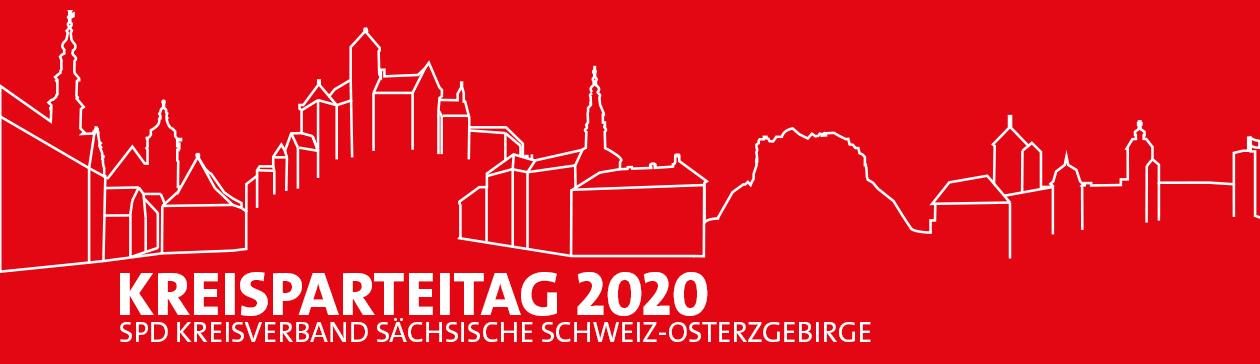 Persönliche Zielvorstellungen, die ich mit der Wahrnehmung der Funktion verbinden möchte:Ja, ich bin damit einverstanden, dass dieser Vorstellungsbogen den Parteitagsteilnehmern öffentlich gemacht wird.Kandidatur für:VORSITZENDE IM KREISVORSTANDName, Vorname:MARTIN MUSTERMANN (44)persönliche Angaben*1:Geschäftsführerin eines mittelständigen Unternehmens
Dipl.-Ingenieurin, 44 Jahre, 4 Kinder, Gemeinderätin in Musterstadt, Vorsitzende des Frauen-Fußballvereines SV MusterstadtOrtsverein:OV MusterstadtFunktionen in der SPD*1:Revisorin im Ortsverein, Mitglied des Landesparteirates; Mitglied der SPD seit 01.01.1990Ziel 1Ziel 2…DatumUnterschrift